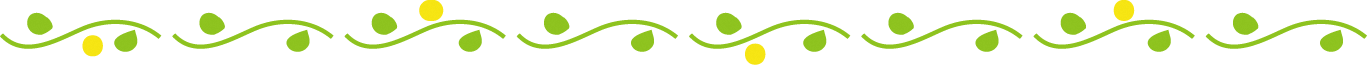 児童生徒の登下校時の見守り講習会交通安全指導のポイント、不審者対応、事故発生時の応急手当法など日時：令和　６年　５月２０日（月）午前１０時～午前１１時３０分場所：藤枝市役所５階大会議室受講料：無料　　定員：８０名程度（先着順）対　象：登下校時の見守りを行っているボランティア等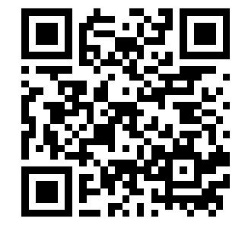 〈お申込方法〉４月２２日（月）～５月１７日（金）・申込書をFAX・郵送でお送りいただくか、教育政策課までご持参ください。また、電話や申込フォーム（右側のＱＲコードを読み込んでください）でも申請できます。　　　　　※定員を超えた場合はお断りのご連絡をさせていただきます。〈お問い合わせ先〉藤枝市　教育委員会　教育政策課　総務係〒426-8722　藤枝市岡出山一丁目１１番1号TEL:054-643-3045 FAX:054-643-3610E-mail  kyoikuseisaku@city.fujieda.lg.jpFAX送信　【054-643-3610】FAX送信　【054-643-3610】FAX送信　【054-643-3610】FAX送信　【054-643-3610】FAX送信　【054-643-3610】児童生徒の登下校時の見守り講習会　申込書児童生徒の登下校時の見守り講習会　申込書児童生徒の登下校時の見守り講習会　申込書児童生徒の登下校時の見守り講習会　申込書児童生徒の登下校時の見守り講習会　申込書実施日実施日内容内容申込期限５月２０日(月)５月２０日(月)児童生徒の登下校時の見守り講習会児童生徒の登下校時の見守り講習会５月１７日（金）ふりがなお名前ご住所電話番号年　齢□10代　□20代　□30代　□40代　□50代　□60代　□70代以上□10代　□20代　□30代　□40代　□50代　□60代　□70代以上□10代　□20代　□30代　□40代　□50代　□60代　□70代以上□10代　□20代　□30代　□40代　□50代　□60代　□70代以上活動している（予定も含む）学区※活動していない場合は所属を「その他」に記入してください。□藤枝小　□藤枝中央小　□西益津小　□青島小　□青島東小　□葉梨小　□葉梨西北小　□高洲小　□大洲小　□稲葉小　□瀬戸谷小　□広幡小　□藤岡小　□高洲南小　□青島北小□岡部小　□朝比奈第一小　□その他（　　　　　　　　　　　　　）□藤枝小　□藤枝中央小　□西益津小　□青島小　□青島東小　□葉梨小　□葉梨西北小　□高洲小　□大洲小　□稲葉小　□瀬戸谷小　□広幡小　□藤岡小　□高洲南小　□青島北小□岡部小　□朝比奈第一小　□その他（　　　　　　　　　　　　　）□藤枝小　□藤枝中央小　□西益津小　□青島小　□青島東小　□葉梨小　□葉梨西北小　□高洲小　□大洲小　□稲葉小　□瀬戸谷小　□広幡小　□藤岡小　□高洲南小　□青島北小□岡部小　□朝比奈第一小　□その他（　　　　　　　　　　　　　）□藤枝小　□藤枝中央小　□西益津小　□青島小　□青島東小　□葉梨小　□葉梨西北小　□高洲小　□大洲小　□稲葉小　□瀬戸谷小　□広幡小　□藤岡小　□高洲南小　□青島北小□岡部小　□朝比奈第一小　□その他（　　　　　　　　　　　　　）なお、本情報については本講座関連以外には使用いたしません。なお、本情報については本講座関連以外には使用いたしません。なお、本情報については本講座関連以外には使用いたしません。なお、本情報については本講座関連以外には使用いたしません。なお、本情報については本講座関連以外には使用いたしません。【お問い合わせ先】藤枝市　教育委員会　教育政策課
〒426-8722　藤枝市岡出山一丁目11番1号
TEL/ 054-643-3045  FAX/054-643-3610
E-mail   kyoikuseisaku@city.fujieda.lg.jp【お問い合わせ先】藤枝市　教育委員会　教育政策課
〒426-8722　藤枝市岡出山一丁目11番1号
TEL/ 054-643-3045  FAX/054-643-3610
E-mail   kyoikuseisaku@city.fujieda.lg.jp【お問い合わせ先】藤枝市　教育委員会　教育政策課
〒426-8722　藤枝市岡出山一丁目11番1号
TEL/ 054-643-3045  FAX/054-643-3610
E-mail   kyoikuseisaku@city.fujieda.lg.jp【お問い合わせ先】藤枝市　教育委員会　教育政策課
〒426-8722　藤枝市岡出山一丁目11番1号
TEL/ 054-643-3045  FAX/054-643-3610
E-mail   kyoikuseisaku@city.fujieda.lg.jp【お問い合わせ先】藤枝市　教育委員会　教育政策課
〒426-8722　藤枝市岡出山一丁目11番1号
TEL/ 054-643-3045  FAX/054-643-3610
E-mail   kyoikuseisaku@city.fujieda.lg.jp【お申込方法】申込書をFAX・郵送でお送りいただくか、教育政策課までご持参ください。また、電話や申し込みフォーム（右側のＱＲコードを読み込んでください）でも申請できます。【お申込方法】申込書をFAX・郵送でお送りいただくか、教育政策課までご持参ください。また、電話や申し込みフォーム（右側のＱＲコードを読み込んでください）でも申請できます。【お申込方法】申込書をFAX・郵送でお送りいただくか、教育政策課までご持参ください。また、電話や申し込みフォーム（右側のＱＲコードを読み込んでください）でも申請できます。【お申込方法】申込書をFAX・郵送でお送りいただくか、教育政策課までご持参ください。また、電話や申し込みフォーム（右側のＱＲコードを読み込んでください）でも申請できます。【お申込方法】申込書をFAX・郵送でお送りいただくか、教育政策課までご持参ください。また、電話や申し込みフォーム（右側のＱＲコードを読み込んでください）でも申請できます。